NEW HOPE SATURDAY PLANNERS MAY/JUNE 2018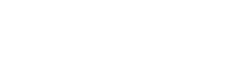 Saturday 5th May      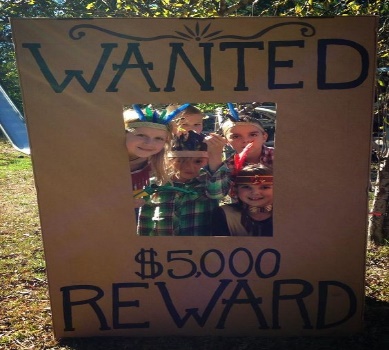 COUNTRY & WESTERN DAYSaturday 12th May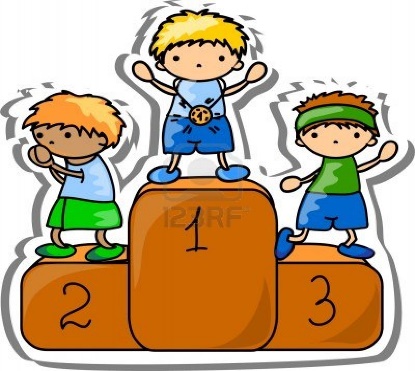 SPORTS DAYSaturday 19th May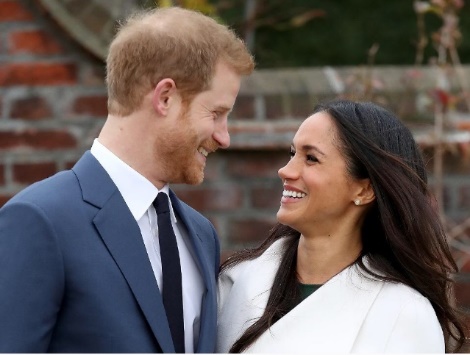 ROYAL WEDDING DAYSaturday 26th May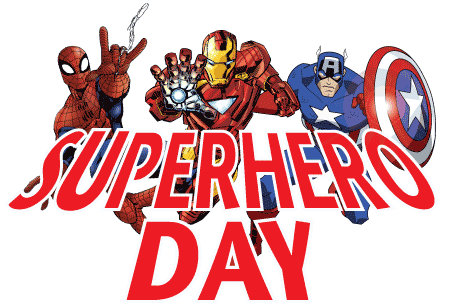 LET’S SAVE THE WORLDSATURDAY 2ND JUNE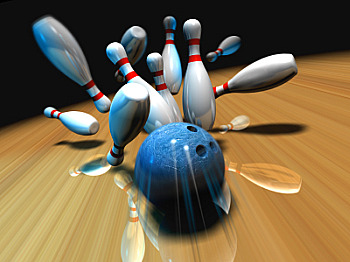 TEN PIN BOWLING £8SATURDAY 9TH JUNE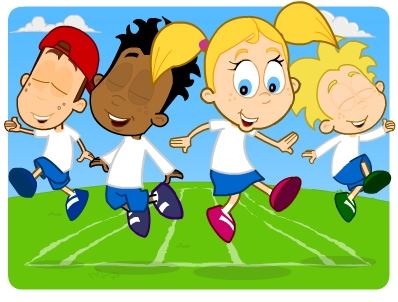 SPORT’S DAYSATURDAY 16TH JUNE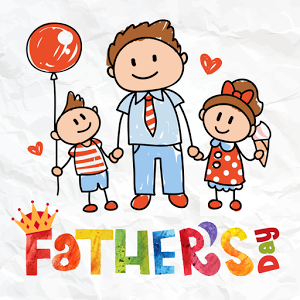 FATHERS DAYSATURDAY 23RD JUNE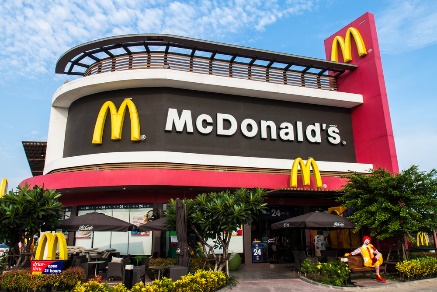 MCDONALDS £7SATURDAY 30RD JUNE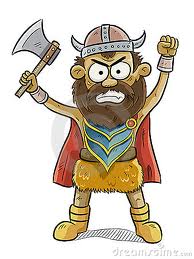 VIKING DAYSATURDAY 30RD JUNEVIKING DAYSATURDAY 30RD JUNEVIKING DAYSATURDAY 30RD JUNEVIKING DAY